Thanksgiving Day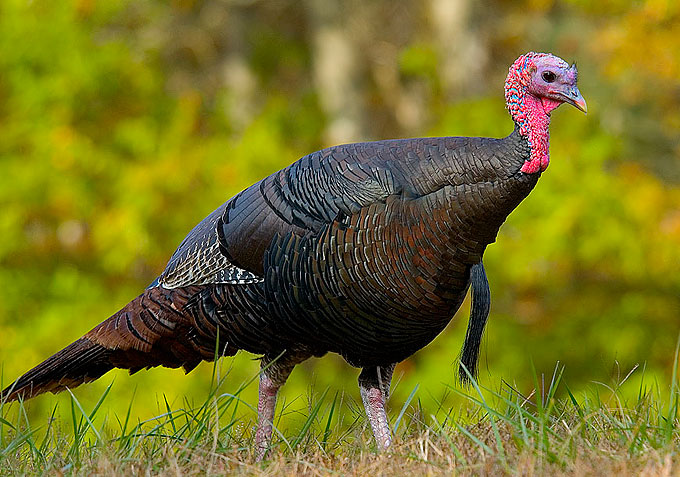 [cit. 2012-31-03]. Dostupný pod licencí Public domain na WWW: 
<http://commons.wikimedia.org/wiki/File:Wild_turkey_eastern_us.jpg> Name:_______________________________  Date:_____________